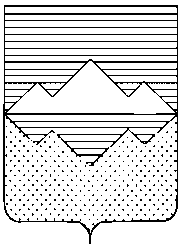 АДМИНИСТРАЦИЯСАТКИНСКОГО МУНИЦИПАЛЬНОГО РАЙОНАЧЕЛЯБИНСКОЙ ОБЛАСТИПОСТАНОВЛЕНИЕОт «22» марта 2024 года № 154г. СаткаНа основании распоряжения Губернатора Челябинской области от 14.03.2024 № 254-р «О проведении весенних субботников по санитарной очистке территорий городов и населенных пунктов в Челябинской области в 2024 году», в целях очистки территорий городских и сельских поселений Саткинского муниципального района от зимних накоплений мусора:Утвердить состав штаба по проведению весенних субботников по санитарной очистке территорий городских и сельских поселений Саткинского муниципального района (далее именуется – штаб).Рекомендовать главам муниципальных образований Саткинского муниципального района:1) организовать проведение в период  с 15 апреля по 03 мая 2024 года весенних субботников по санитарной очистке территорий городов и населенных пунктов в границах поселений от зимних накоплений мусора с привлечением предприятий всех видов собственности, населения, в том числе студентов и школьников. подготовить распоряжение о проведении весенних субботников по санитарной очистке территорий, копию направить в адрес Управления ЖКХ администрации Саткинского муниципального района в срок до 25.03.2024 года.      3) назначить ответственных за проведение субботников, проводить анализ результатов проведенной работы по  санитарной очистке территорий городов и населенных пунктов в границах поселений и ежедневно обобщенную информацию представлять в Управление ЖКХ администрации Саткинского муниципального района.4) провести инвентаризацию инвентаря, необходимого для проведения санитарной очистки территорий городских и сельских поселений Саткинского муниципального района.       3. Штабу провести анализ результатов проведенной работы по санитарной очистке городских и сельских поселений Саткинского муниципального района и в срок до 15 мая 2024 года предоставить обобщенную информацию в адрес Министерства строительства и инфраструктуры Челябинской области.        4. Отделу организационной и контрольной работы Управления делами и организационной работы Администрации Саткинского муниципального района    (Корочкина Н.П.)  опубликовать настоящее постановление в газете «Саткинский рабочий» и на официальном сайте Администрации Саткинского муниципального района.         5. Организацию выполнения настоящего постановления возлагаю на себя.        6. Настоящее постановление  вступает в силу со дня его подписания.Глава Саткинского муниципального района                                                  А.А. ГлазковУтвержден: постановлением администрации Саткинского муниципального района от 22 марта 2024 г. № 154Состав штаба по проведению весенних субботников по санитарной очистке территорий городских и сельских поселений Саткинского муниципального районаГлазков А.А.Глава Саткинского муниципального района, председатель штабаКрохин М.С.-Первый заместитель Главы Саткинского муниципального районаСмирнова В.С.Исполняющий обязанности начальника Управления жилищно-коммунального хозяйства администрации Саткинского муниципального районаГубайдулина В.Г.-Глава Сулеинского городского поселения Евдокимов Н.Б.-Глава Межевого городского поселения Зарочинцев А.Л.-Глава Бакальского городского поселения Итальев М.М.-Директор  ООО «Комсервис»Поляшов Н.В.-Глава Романовского сельского поселения Уйбикова В.С.-Глава Бердяушского городского поселенияЩипицина Т.В.-Директор МКУ «Управление по благоустройству СМР» Шуть Т.П.-Глава Айлинского сельского поселения 